Викладачі, розробникиЗагальна інформаціяАнотаціяВ рамках курсу студентам надаються знання основних законодавчих актів та міжнародних документів, які регулюють професійну діяльність психологів. Визначаються особливості діяльності професіональних психологів в системі освіти, при захисті прав та законних інтересів громадян, соціально уразливих верств населення. Аналізуються норми трудового законодавства, які регулюють трудові відносини та оплату праці психологів. Особлива увага приділяється юридичній відповідальності психологів.Мета та цілі дисципліниОзнайомити майбутніх фахівців з актами законодавства, що регулюють їх професійну діяльність, сформувати у них розуміння особливостей діяльності психологів у системі освіти, під час захисту прав громадян, які потребують психологічної допомоги. Сформувати у студентів правове мислення, підвищити правосвідомість та правову культуру, що надасть їм змогу керуватися одержаними знаннями у майбутній професійній діяльності.  Формат занятьЛекції, практичні заняття, самостійна робота, консультації. Підсумковий контроль – залік.КомпетентностіЗК 10. Здатність реалізувати свої права і обов’язки як члена суспільства, усвідомлювати цінності громадянського (вільного демократичного) суспільства та необхідність його сталого розвитку, верховенства права, прав і свобод людини і громадянина в Україні;Результати навчанняПР2.3. Володіти методами і технологіями організаційного розвитку в цілому, зокрема, в контексті підприємницької діяльності.ПР2.4. Толерантне відношення  при роботі з кадрами, в ході ділових контактів представників різних культур, а також в сфері соціальної підтримки людини, в соціальній роботі.Обсяг дисципліниЗагальний обсяг дисципліни 90 год. (3 кредити ECTS): лекції – 16 год., практичні заняття – 16 год., самостійна робота – 58 год.Передумови вивчення дисципліни (пререквізити)Для успішного проходження курсу необхідно мати знання та практичні навички з наступних дисциплін: «Правознавство».  Особливості дисципліни, методи та технології навчанняЛекції проводяться інтерактивно з використанням мультимедійних технологій. На практичних заняттях використовуються: ігрове проектування; робота із законодавчими актами та іншими нормативно-правовими документами; виступи-презентації; опрацювання лекційного матеріалу та фахової літератури. Програма навчальної дисципліниТеми лекційних занятьТема 1. Діяльність психолога як об’єкт правового регулювання.Загальні положення про правове регулювання діяльності психолога та характеристика нормативно-правових документів в даній сфері.  Правова культура як умова професійного становлення спеціаліста-психолога. Поняття правової культури та її зміст. Види правової культури: індивідуальна, групова, суспільна, спеціальна. Необхідність правових знань для успішної професійної діяльності в різних сферах суспільного життя.Тема 2. Міжнародно-правові документи, що регулюють професійну діяльність психологів.Забезпечення прав людини як головна умова його духовного та фізичного благополуччя. Основні групи прав людини, що фіксуються документами ООН.Тема 3. Нормативно-правове забезпечення психологічної роботи.Законодавство України: Конституція України, Закони «Про охорону дитинства», «Про освіту», «Про загальну середню освіту», «Про вищу освіту», «Про соціальні послуги», «Про державну допомогу сім’ям з дітьми», «Про психіатричну допомогу» та інші;  Етичний кодекс психолога.   та інші нормативно-правові акти. Застосування правових знань у практичній діяльності психолога.Тема 4. Правове регулювання діяльності психолога в системі освіти.Закони України «Про освіту», «Про професійно-технічну освіту», «Про загальну середню освіту», «Про позашкільну освіту», «Про вищу освіту». Положення про психологічну службу системи освіти України. Основні завдання психологічної служби, зміст діяльності, тривалість робочого тижня практичних психологів та соціальних педагогів, структура та управління службою.  Тема 5. Законодавство України про здійснення та захист прав членів родини.Нормативно-правове регулювання у сфері запобігання та протидії домашньому насильству, забезпечення рівних прав та можливостей жінок і чоловіків, надання допомоги сім’ям, дітям та молоді.  Надання психологічної допомоги сім’ям, дітям та молоді, особам, які постраждали від домашнього насильства. Правові засади діяльності психологічних служб в центрах медико-соціальної та психолого-педагогічної допомоги населенню.Тема 6. Правове забезпечення діяльності психолога у вирішенні проблем соціально уразливих категорій населення. Законодавче забезпечення соціально-психологічної реабілітації дітей, молоді, людей похилого віку, учасників бойових дій, внутрішньо переміщених осіб, мігрантів, біженців та інших категорій населення, які перебувають у складних життєвих обставинах.  Тема 7. Трудове законодавство про організацію праці та відпочинку психолога.Кодекс законів про працю. Порядок укладання трудового договору /контракту з практикуючим психологом. Правові підстави припинення трудових відносин. Правове регулювання робочого часу та часу відпочинку психологів-практиків.  Тема 8. Юридична відповідальність психолога за порушення принципів професіональної діяльності.Цивільно-правова, адміністративно-правова та кримінальна відповідальність. Кримінальний кодекс України про злочини проти дитини, особистості та кримінальну відповідальність за їх скоєння. Незаконне проведення дослідів над людиною. Доведення до самогубства.Теми практичних занятьТема 1. Діяльність психолога як об’єкт правового регулювання.Професійна діяльність психологів: цілі, завдання та форми. Професійна підготовка майбутніх психологів до практичної діяльності, її структурні компоненти.Тема 2. Міжнародно-правові документи та національне законодавство, що регулюють професійну діяльність психологів.Хартія прав людини та її значення для розвитку прав та свобод людини. Європейські стандарти в сфері захисту прав та свобод людини. Національне законодавство України, яке регулює професійну діяльність психологів.Тема 3. Правове регулювання діяльності психолога в системі освіти.Нормативно-правове забезпечення діяльності психологічної служби в системі вищої освіти. Психологічна служба в системі освіти.Тема 4. Законодавство України про здійснення та захист прав членів родини.Правовий захист осіб, постраждалих від домашнього насильства. Нормативно-правове забезпечення гендерної рівності в Україні. Захист прав дітей.Тема 5. Правове забезпечення діяльності психолога у вирішенні проблем соціально уразливих категорій населення.Правовий статус соціально уразливих верств населення. Психологічна допомога особам, які опинились у складних життєвих обставинах.Тема 6. Цивільно-правовий договір про надання психологічних послуг.Цивільно-правовий договір, зміст та порядок укладання. Договір про надання психологічних послуг, особливості змісту, порядок укладання, зміни та розірвання.Тема 7. Трудове законодавство про організацію праці та відпочинку психолога.Порядок прийняття на роботу практичних психологів. Робочий час, час відпочинку, оплата праці практичних психологів. Порядок організації праці практичного психолога.Тема 8. Юридична відповідальність психолога за порушення принципів професіональної діяльності.Юридична відповідальність психологів: поняття, ознаки та види.  Самостійна роботаСамостійна робота студента включає в себе опрацювання лекційного матеріалу, підготовку до практичних занять, виконання індивідуальних завдань з використанням методичних рекомендацій. Студентам також рекомендуються додаткові матеріали   для самостійного вивчення та аналізу, підготовки до лекційних та практичних занять.Література та навчальні матеріали1. Конституція України // Відомості Верховної Ради України (ВВР), 1996, № 30, ст. 141. [Електронний ресурс]. - Режим доступу : https://zakon.rada.gov.ua/laws/show/254%D0%BA/96-%D0%B2%D1%80#Text2. Європейська соціальна хартія [Електронний ресурс]. Режим доступу: https://zakon.rada.gov.ua/laws/show/994_062#Text3. Хартія основних прав Європейського Союзу [Електронний ресурс]. Режим доступу: https://zakon.rada.gov.ua/laws/show/994_524#Text4. Конвенція про боротьбу з дискримінацією в галузі освіти. [Електронний ресурс]. Режим доступу: https://zakon.rada.gov.ua/laws/show/995_174#Text5. Декларація прав дитини [Електронний ресурс]. Режим доступу: https://zakon.rada.gov.ua/laws/show/995_384#Text 6. Про охорону дитинства: Закон України// Відомості Верховної Ради України (ВВР), 2001, № 30, ст. 142 [Електронний ресурс]. Режим доступу: https://zakon.rada.gov.ua/laws/show/2402-14#Text7. Про освіту: Закон України // Відомості Верховної Ради (ВВР), 2017, № 38–39, ст. 380 [Електронний ресурс]. Режим доступу: https://zakon.rada.gov.ua/laws/show/2145-19#Text8. Про повну загальну середню освіту: Закон України // Відомості Верховної Ради (ВВР), 2020, № 31, ст. 226 [Електронний ресурс]. Режим доступу: https://zakon.rada.gov.ua/laws/show/463-20#Text9. Про вищу освіту: Закон України // Відомості Верховної Ради (ВВР), 2014, № 37–38, ст. 2004 [Електронний ресурс]. Режим доступу: https://zakon.rada.gov.ua/laws/show/1556-18#Text10. Про забезпечення рівних прав та можливостей жінок і чоловіків: Закон України //Відомості Верховної Ради України (ВВР), 2005, № 52, ст. 561 [Електронний ресурс]. Режим доступу: https://zakon.rada.gov.ua/laws/show/2866-15#Text11. Про запобігання та протидію домашньому насильству: Закон України // Відомості Верховної Ради (ВВР), 2018, № 5, ст. 35. [Електронний ресурс]. Режим доступу: https://zakon.rada.gov.ua/laws/show/2229-19#Text12. Про соціальну роботу з сім’ями, дітьми та молоддю: Закон України // Відомості Верховної Ради України (ВВР), 2001, № 42, ст. 213. [Електронний ресурс]. Режим доступу: https://zakon.rada.gov.ua/laws/show/2558-14#Text13. Про соціальні послуги: Закон України // Відомості Верховної Ради (ВВР), 2019, № 18, ст. 73. [Електронний ресурс]. Режим доступу: https://zakon.rada.gov.ua/laws/show/2671-19#Text14. Правове регулювання професійної діяльності психолога : навч.- метод. посіб. / Л. В. Перевалова, І. В. Лисенко, Г. М. Гаряєва – Харків: ФОП Панов А. М., 2023. – 92 с.15. Правові засади управлінської діяльності: навч.-метод. посіб. / Л.В. Перевалова, О.В. Гаєвая, Г.М. Гаряєва, І.В. Лисенко. Харків : ФОП Панов А.М., 2020. -  50 с. 16.Правове регулювання договірних відносин: навчальний посібник/ Г.М. Гаряєва, О.В.Гаєвая,   О.В. Кузьменко, І.В. Лисенко, Л.В. Перевалова.- Харків: НТУ «ХПІ», 2020. - 404 с.Система оцінюванняНорми академічної  етики і політика курсуСтудент повинен дотримуватися «Кодексу етики академічних взаємовідносин та доброчесності НТУ «ХПІ»: виявляти дисциплінованість, вихованість, доброзичливість, чесність, відповідальність. Конфліктні ситуації повинні відкрито обговорюватися в навчальних групах з викладачем, а при неможливості вирішення конфлікту – доводитися до відома співробітників дирекції інституту.Нормативно-правове забезпечення впровадження принципів академічної доброчесності НТУ «ХПІ» розміщено на сайті: http://blogs.kpi.kharkov.ua/v2/nv/akademichna-dobrochesnist/ Погодження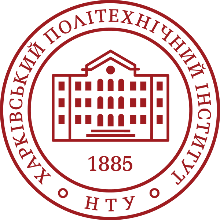 Силабус освітнього компонентаПрограма навчальної дисципліни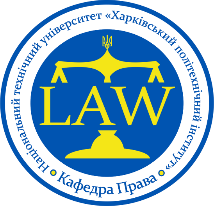 ПРАВОВЕ РЕГУЛЮВАННЯ ПРОФЕСІЙНОЇ ДІЯЛЬНОСТІ ПСИХОЛОГАШифр та назва спеціальності053 ПсихологіяІнститутННІ Соціально-гуманітарних технологійОсвітня програмаПсихологіяКафедраправа (306)Рівень освітиБакалаврТип дисципліниДисципліна вільного виборуСеместр5Мова викладанняУкраїнська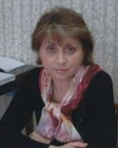 Перевалова Людмила Вікторівна  Liudmyla.Perevalova@khpi.edu.uaКандидат філософських наук, доцент, професор кафедри  права НТУ «ХПІ».Досвід роботи – понад 40 років. Автор понад 200 наукових та навчально-методичних праць. Має  5 свідоцтв про реєстрацію авторського права на твір. Провідний лектор з дисциплін: «Правознавство», «Авторське право і суміжні права», «Правове регулювання публічного управління», «Правове регулювання трудових відносин», «Правове регулювання підприємницької діяльності»  та інші. Член Союзу юристів України. Детальніше про викладача на сайті кафедриhttp://web.kpi.kharkov.ua/pravo/uk/Критерії оцінювання успішності студента 
та розподіл балів100% підсумкової оцінки складаються з результатів оцінювання у вигляді заліку (20%) та поточного оцінювання (80%). Залік: усне опитування та підсумкове практичне завдання (проведення лекції). Поточне оцінювання: онлайн тести, виконання завдань на практичних заняттях та завдань для самостійної роботи (80% по10% за кожну тему).Шкала оцінювання Силабус погодженоДата погодження, підписЗавідувач кафедриІрина ЛИСЕНКОДата погодження, підписГарант ОПЖанна БОГДАН